Стихи учащихся 4-ого класса СОШ №1. Классный руководитель Юлия Александровна Пушкина.На земле Владимирской,Древней и святой,Среди леса вырос вдругГород молодой!Как ребенок спряталсяОн от лишних глаз,И отныне город сталРодиной для нас.Тихий, светлый, солнечныйГород наш родной,Он богат талантами,Хоть и молодой.Не блестит он золотом,Не звенит казной,Но дороже городаНет для нас с тобой.Город наш приветливыйРадужным зовут.Добрые, хорошиеЛюди здесь живут.И повсюду в городеСлышен детский смех,И мы знаем- РадужныйЖдет большой успех!Стихотворение семьи Дмитрия Трач.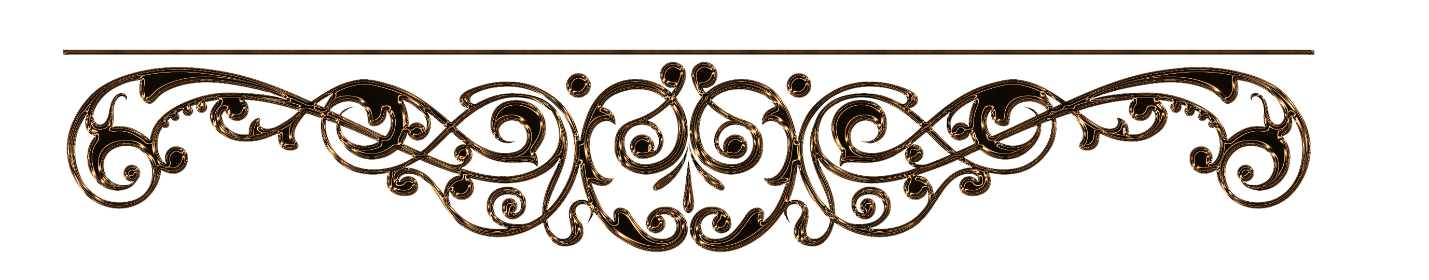 Город Славный, Радужным названный!После сильного дождяПоявилась в небе чистом радуга-дуга…Разбросала красочки, словно жемчуга.Покропила золотом церкви купола!Изумрудным цветом травушка блестит,Чистая водица в ручейках журчит.Зазвенели радостно птичьи голоса,Вылезла из норки рыжая лиса.Муравьишки выползли на радугу смотреть…Вот такая красота с нами рядом есть!И средь этой сказочной красыГородок стоит наш славный,Город славный –Радужным названный!!!Семья Николая Емельянова.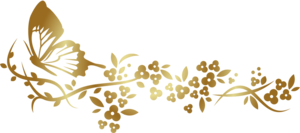 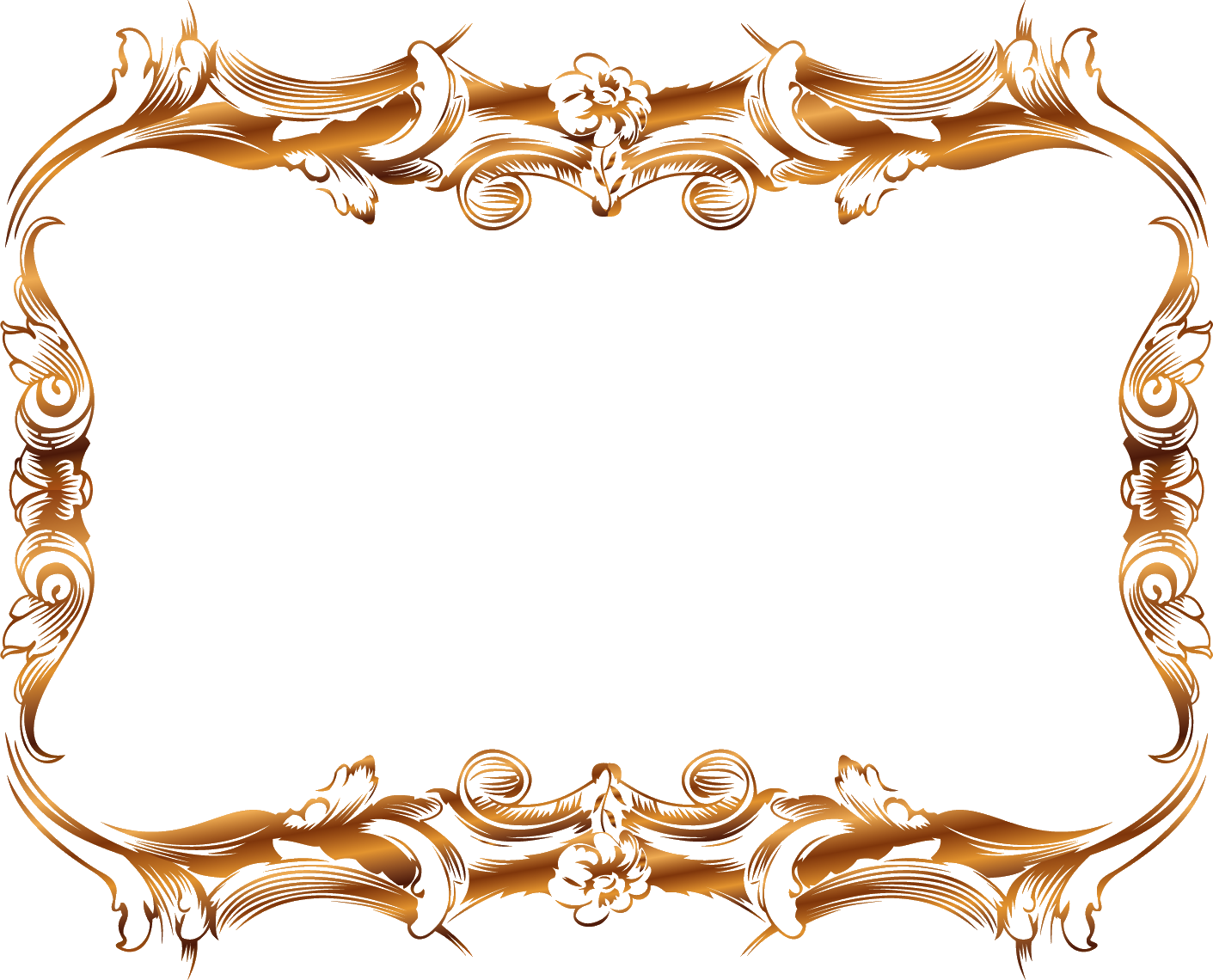 Солнце радостно блестит,Землю освещает,В небе синем высокоРадужный сверкает.Родился он в лесу,Болотами богатом.И нянчили красуПоляны с тем оврагом.И воспеваем мы тебя,Родной, любимый город!Ведь для меня ты важенИ очень, очень дорог!                            Семья Дмитрия Романова.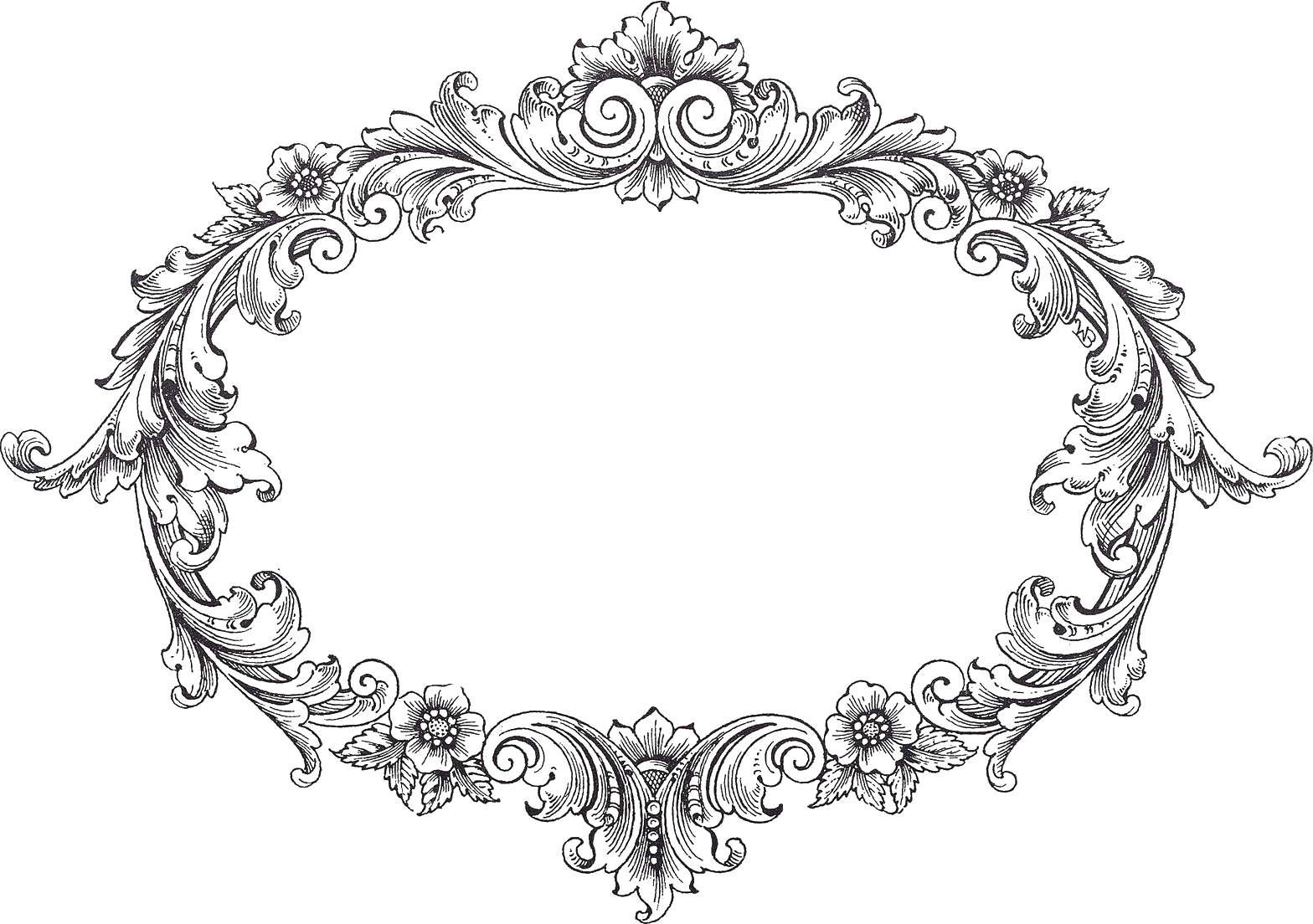 Название города-прекрасно!В нем собран весь палитры цвет,О, Радужный, в нем солнечно и ясно,И хочется прожить здесь много, много лет!                      Семья Кирилла Башарина.Наш город Радужный - прекрасный.И символ на гербе довольно ясный.И ель там, и березка есть.И всех деревьев там не счесть.                Семья Татьяны Южаковой. 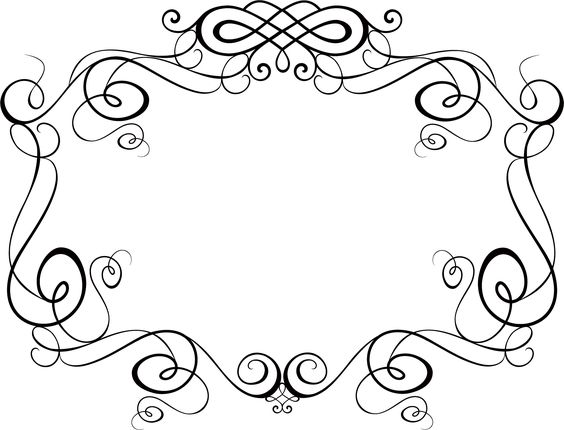 Я люблю свой город на холме.В синем небе радугу в тихой вышине.Здания высокие как в строю стоят,Звезды ярко –желтые, что во тьме горят.                       Семья Андрея Алексеева.Мой город светлый, он уютный.Кругом леса и красота.Живу я в нем, как в сказке,Кругом спокойствие …и чистота.                Семья Максима Кислякова.